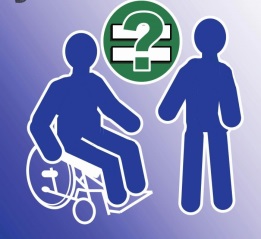 ПРАВА ДЕТЕЙ - ИНВАЛИДОВ В РФ: Ребенок инвалид имеет право:на получении пенсии;на 50% скидку за коммунальныеуслуги; на 50% снижение оплаты зажилье (в пределах санитарнойнормы), в том числе и членам семей,проживающим совместно;право на бесплатныелекарства, приобретаемые порецептам врачей;право на бесплатное обеспечение                    молоком на молочной кухне;право на бесплатный проезд налюбом виде транспорта один раз в год к месту  лечения и обратно ребенку и сопровождающему лицу;С какими препятствиями сталкиваются люди с инвалидностью?Отсутствие субтитров в телепередачахОтсутствие пандусовОтсутствие возможности попасть в инвалидной коляске в общественный транспортОтсутствие нужной информации, рассказанной понятным и простым языкомПрозрачные двери — сложное препятствие для слабовидящих людей Светофоры без звуковых сигналов — прямая угроза для жизни человека с плохим зрениеЧЕМ МОЖЕШЬ ПОМОЧЬ ТЫ?    Дела могут быть любые! Главное — сказать «нет» равнодушию!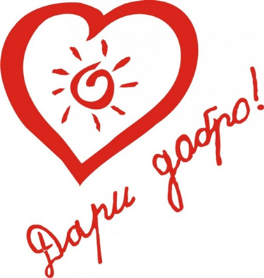 Муниципальное бюджетное образовательное учреждение центр развития ребенка детский сад первой категории «Колокольчик»БУКЛЕТ ДЛЯ РОДИТЕЛЕЙ,     ВОСПИТЫВАЮЩИХ                                     «ОСОБОГО РЕБЕНКА»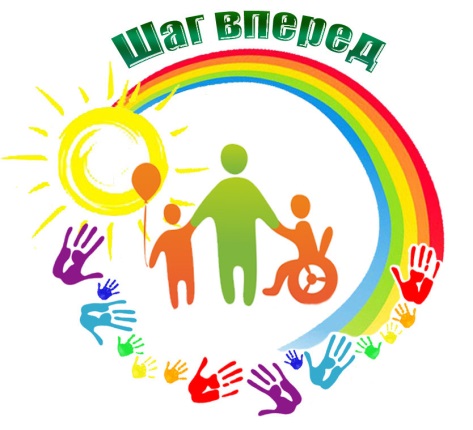 Подготовил старший воспитательАдарченко Н А Станица Тацинская ,2020годДень инвалида в России – не обычный день, а серьезное событие. Все потому, что мы, россияне всегда славились своей душевностью, добротой, желанием и стремлением помочь нуждающимся и слабым. День людей с ограниченными возможностями в России – далеко не самое популярное событие. Многие даже не знают об этой дате – 3 декабря. А ведь она так важна для миллионов и миллионов россиян! В 1992 году Генеральная Ассамблея ООН своей резолюцией №47/3 провозгласила 3 декабря Международным днем инвалидов, с целью повышения осведомленности и мобилизации поддержки важных вопросов, касающихся включения людей с инвалидностью, как в общественные структуры, так и процессы развития.По данным Организации Объединённых Наций (ООН) каждый десятый человек в мире — это человек с инвалидностью!В России более13 миллионов человек признаны инвалидами.У каждого человека есть права — эти права равны для всех. Люди с инвалидностью имеют такие же права, как и все остальные.Всеобщая Декларация прав человека, определяющая то, какие права есть у каждого, принята Организацией Объединённых Нацийв 1948 году.У детей тоже есть свои права. Об этом говорит Конвенция о правах ребёнка, которая гарантирует равные права для всех детей, включаядетей с инвалидностью.Право на жизньПраво на свободуПраво на трудПраво на образованиеЧрезвычайно важно отношение со стороны окружающих людей! Только при равном и уважительном отношении со стороны других люди с инвалидностью смогут реализовать свои права.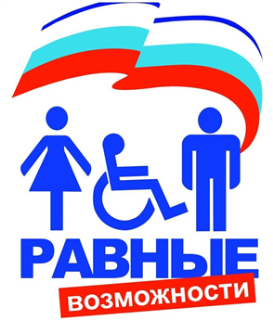 Когда родители узнают об инвалидности своего ребенка, они вступают в жизнь, полную сильных эмоциональных переживаний, трудных выборов, взаимодействия с различными специалистами и постоянной потребности в информации и услугах. ПОМНИТЕ:Вы не одниИщите помощи других родителейЖивите сегодняВыучите терминологиюИщите информациюНе позволяйте себя запугатьНаучитесь работать со своими чувствами горечи и злостиБудьте реалистомПомните, что время играет на васНе забывайте о себеИзбегайте жалостиРешите, как реагировать на окружающихСтарайтесь придерживаться привычного расписания дняПомните, что это ВАШ РЕБЕНОК  это самое главное. 